Pašvaldību plānotie sociālie pakalpojumi cilvēkiem ar garīga rakstura traucējumiem DI ERAF projektos (atbilstoši plānošanas reģionu DI plānu grozījumiem līdz 01.01.2021.)1. Projektos plānoto sociālo pakalpojumu sniedzēju skaits cilvēkiem ar garīga rakstura traucējumiem un to sadalījums pa plānošanas reģioniemERAF DI projektos sabiedrībā balstītu sociālo pakalpojumu sniegšanai cilvēkiem ar garīga rakstura traucējumiem līdz 2022. gada beigām plānoti ieguldījumi 151 sociālo pakalpojumu sniedzējā ar 2092 klientu vietām, tajā skaitā:• 57 dienas aprūpes centros ar 959 vietām;• 53 grupu mājās (dzīvokļos) ar 626 vietām;• 33 specializētajās darbnīcās ar 488 vietām;• 8 atelpas brīža pakalpojumos ar 19 vietām.Lielākoties pašvaldības veido jaunus sociālo pakalpojumu sniedzējus, bet daļa - pilnveido jau iepriekš sniegtos pakalpojumus. Sadalījumu pa pakalpojumu veidiem un reģioniem skat. tabulā.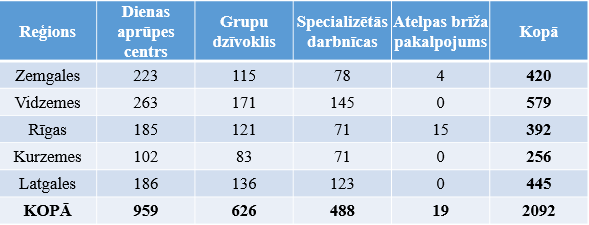 2. Plānoto sociālo pakalpojumu sniedzēju un klientu vietu sadalījums pa pašvaldībāmVidzemes plānošanas reģionsZemgales plānošanas reģionsRīgas plānošanas reģionsKurzemes plānošanas reģionsLatgales plānošanas reģions3. Plānoto sociālo pakalpojumu sniedzēju sadalījums pa gadiemERAF DI projektos pakalpojumu sniegšanai cilvēkiem ar garīga rakstura traucējumiem līdz 2022. gada beigām plānoti ieguldījumi 151 sociālo pakalpojumu sniedzējā. To sadalījums pa gadiem ir šāds:• 2019. gadā – 1 sociālo pakalpojumu sniedzējs;• 2020. gadā – 17 sociālo pakalpojumu sniedzēji;• 2021. gadā – 73 sociālo pakalpojumu sniedzēji;• 2022. gadā – 60 sociālo pakalpojumu sniedzēji.Sadalījumu pa pakalpojumu veidiem un gadiem skat. tabulā.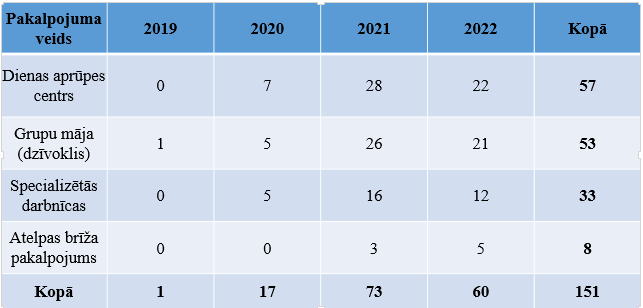 Plānoto sociālo pakalpojumu sniedzēju sadalījums pa gadiem un pašvaldībām: